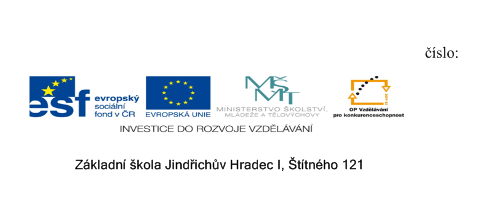 Digitální učební materiál vznikl v rámci projektu „Inovace + DVPP“, EU peníze do škol, CZ.1.07/1.4.00/21.3768Název: Staroorientální státyAutor: Mgr. Eva VondrkováVzdělávací oblast: Člověk a společnostPředmět: DějepisRočník: 6. ročníkMetodický list - anotace:      Didaktický učební materiál Staroorientální státy je určen k procvičení, zopakování a upevnění získaných poznatků. DUM je tvořen 6 sadami otázek rozdělených do podtémat Mezopotámie, Egypt, Palestina, Fénicie, Indie a Čína. Jednotlivé sady otázek je možné použít po probrání daného státu jako pracovní list nebo po probrání celého tematického celku Staroorientální státy formou hry.      Každý žák bude soutěžit za sebe, ale zároveň i za skupinu. Žáky náhodně rozdělíme do 6 skupin, na skupinu sumerskou, egyptskou, hebrejskou, fénickou, indickou a čínskou. Pak klademe postupně otázky tak, jak žáci sedí v lavicích. Odpoví-li žák správně, zapíše si bod, nezná-li odpověď, odpovídá dál žák vedle něj. Žáci, kteří nasbírají nejvíce bodů, jsou kladně ohodnoceni. Podle počtu bodů pak každý žák dostane rozstříhané části obrazce = puzzle, které se skupina pokusí složit. Obrázky by měly korespondovat s tématem. Skupina pak může na závěr sepsat co nejvíce informací o daném státě, k němuž se ilustrace, fotografie vztahuje.Otázky staroorientální státySada MezopotámieSada EgyptSada PalestinaSada FénicieSada IndieSada ČínaOtázky staroorientální státy(řešení)Sada MezopotámieSada EgyptSada PalestinaSada FénicieSada IndieSada ČínaZdroje a citace:Vlastní zdroje – Mgr. Eva Vondrková.1. Mezi jakými dvěma řekami se rozkládala Mezopotámie?2. Kdo rozluštil klínové písmo?3. Čím Sumerové zdokonalovali setí obilí?4. Jak se jmenovalo písmo Sumerů?5. Z vyjmenovaných sedmi divů světa je jeden z Mezopotámie. Který? Vyber si z nabídky:Pyramidy, Semiramidiny visuté zahrady, Artemidin chrám, socha Dia, Mauzoleum v Halikarrnassu, Kolos na Rhodu, Maják na ostrově Faru6. O čem vypráví epos o Gilgamešovi?7. Z jakých materiálů se stavěly domy v Mezopotámii?8. Jak se jmenoval babylonský panovník, který dobyl Palestinu s Jeruzalémem?9. Jak se jmenovala Nabukadnezarova manželka a co pro ni nechal postavit?10. Vysvětli pojem piktogramy.11. Jak se jmenoval stupňovitý chrám v Mezopotámii?12. Na co a čím psali Sumerové?13. Jak se jmenuje panovník, jenž vydal zákoník vyznačující se krutostí?14. Jak se jmenovala brána, kterou se vstupovalo do Babylonu?15. Co víš o Chammurapiho zákoníku?16. Pamatuješ si nějaký trest z Chammurapiho zákoníku?17. Kdy a kým byla Mezopotámie dobyta?18. Jak se jmenovalo hlavní město Asyrské říše?19. Po roce 2 000 př. n. l. vznikly na území Mezopotámie na severu a na jihu 2 říše. Jaké?20. Co bylo hlavním zdrojem obživy Sumerů?21. Kdo se usadil kolem roku 3 500 př. n. l. v jižní Mezopotámii?22. Vyjmenuj alespoň 2 vynálezy Sumerů.23. Název opery G. Verdiho Nabucco je zkrácené jméno kterého babylonského panovníka?24. Co se ti vybaví pod souslovím Babylonská věž?Jaké dva státy tvořil starověký Egypt?Kdy byl Egypt sjednocen?Komu v Egyptě patřila všechna půda?Jaké byly symboly faraónovy moci?Jak se nazýval egyptský panovník?Čím se živila většina Egypťanů?Co bylo v Egyptě každoročním zdrojem vláhy?Za co se faraóni prohlašovali?Jak se jmenuje bůh balzamování?Jak se nazývá bohyně lásky a plodnosti? Jak se jmenuje bůh slunce?Jak se nazývá socha s lidskou hlavou a lvím tělem?Jak se nazývají nabalzamovaná těla zemřelých?Vysvětli, co je to mumifikace.Proč se prováděla mumifikace?Jak dlouho mumifikace trvala?Které materiály se při mumifikaci používaly?Co se nachází uvnitř pyramidy?Jak se jmenovalo hlavní město Nové říše?Které památky pocházejí z období Nové říše?Kdo osvobodil Egypt z perské nadvlády?Z čeho se vyráběl papyrus?Jak se nazývalo písmo Egypťanů?Kdo rozluštil hieroglyfy?Jak se jmenovala poslední egyptská královna?Co je to obelisk?Hrobku kterého faraóna se podařilo najít jako jedinou nevykradenou?Kde můžeme vidět pohřební výbavu z Tutanchamonovy hrobky?Pomocí čeho rozluštil Champollion hieroglyfy?Ve kterých vědách byli Egypťané nejlepší?Kde byli pohřbíváni panovníci Staré říše?Kde byli pohřbíváni panovníci Nové říše?Kde byli pohřbíváni panovníci Nové říše?Kdo dobyl, ovládl r. 30 př. n. l. Egypt?Kdo dobyl, ovládl r. 30 př. n. l. Egypt?Která z pyramid je nejvyšší? Vyber správnou odpověď:a) Džóserova            b) Rachefova          c) CheopsovaKterá z pyramid je nejvyšší? Vyber správnou odpověď:a) Džóserova            b) Rachefova          c) CheopsovaJak vypadala první hrobka, kterou nechal postavit faraón Džóser v Sakkáře?Jak vypadala první hrobka, kterou nechal postavit faraón Džóser v Sakkáře?Vyjmenuj jednotlivé vrstvy egyptské společnosti.Vyjmenuj jednotlivé vrstvy egyptské společnosti.Co je to judaismus?Jak se jmenoval hebrejský král, jenž proslul svou moudrostí?Kdo porazil v boji pelištejského obra Goliáše?Pomocí čeho David porazil Goliáše?Které kmeny se usadily na území starověké Palestiny?Jak křesťané nazývají tu část Bible, kterou napsali Hebrejci?Kdo přivedl Židy do babylonského zajetí?Kdo vyvedl Hebreje z egyptského zajetí?Na jaké dvě části se rozpadl jednotný stát Hebrejů?Kdo používal hláskové písmo?Kým byla Fénicie zničena?Z čeho Féničané zbohatli?Z čeho Féničané získávali purpurovou barvu?Kolem jaké řeky vznikla první civilizace v Indii?V povodí jaké řeky vznikl jednotný indický stát?Jak se jmenoval nejvýznamnější indický panovník?Vysvětli pojem reinkarnace.Jak se nazývaly kočovné kmeny, které se objevily v povodí řek Indu a Gangy v r. 2000 př. Kr.?Kde původně žili Rómové?Kterými vynálezy se obyvatelé Indie proslavili?Co jsou to védy?Které poznatky Indů využíváme dodnes v matematice ?Číslice vynalezli Indové, proč se ale nazývají Arabské? Co je to kasta?Vysvětli, co je buddhismus.Pod jakým jménem je znám indický princ Siddhártha Gautama?Co znamená překlad jména Buddha?Vysvětli, co je hinduismus.Jaké zvíře je u hinduistů posvátné?V čem bylo výjimečné město Mohendže-dáro?Vysvětli pojem mandala.Jak se nazývají nejstarší památky Indů?Jak dlouho trvá nepřetržitě čínská civilizace?Podél jakých dvou řek se rozvinula čínská civilizace?Které plodiny kromě běžných obilovin se pěstovaly v Číně?Jaký rod sjednotil Čínu?Čím chtěli Číňané zabránit proti nájezdům kočovných kmenů ze severu?Jaké písmo používají Číňané? Vyber správnou odpověď:a) klínové       b) znakové      c) hláskovéVysvětli pojem dialekt.Co víš o čínském písmu?Z čeho se vyrábělo hedvábí? Jaký titul užívali vládcové v Číně?Co vynalezli Číňané?V Číně byla vytvořena řada vynálezů. Urči je:a) k výrobě oděvů   b) k psaní    c) k orientaci    d) pro stolování  e) pro vojsko          f) pro mořeplavbuJak se jmenovala obchodní cesta spojující Čínu s Blízkým východem a Evropou? Co víš o Velké čínské zdi?Co víš o terakotových figurách vojáků nalezených v hrobce Prvního císaře?Popiš vývojová stádia bource morušového.Co víš o bourci morušovém?Jaké jsou tradiční čínské psací potřeby?Proč je čínské písmo složité a proč je těžké se ho naučit?Který hmyz produkuje hedvábí?Jak se jmenuje nejvýznamnější čínský filozof?Utvoř z přeházených slov větu, kterou vyslovil čínský filozof Konfucius: co nechceš – nečiň jiným to – dělali tobě – aby oni1. Mezi jakými dvěma řekami se rozkládala Mezopotámie?Odpověď: Eufrat a Tigris2. Kdo rozluštil klínové písmo?Odpověď: Němec Georg Friedrich Grotefend3. Čím Sumerové zdokonalovali setí obilí?Odpověď: Hák s nálevkou na setí zrní4. Jak se jmenovalo písmo Sumerů?Odpověď: Klínové písmo5. Z vyjmenovaných sedmi divů světa je jeden z Mezopotámie. Který? Vyber si z nabídky:Pyramidy, Semiramidiny visuté zahrady, Artemidin chrám, socha Dia, Mauzoleum v Halikarrnassu, Kolos na Rhodu, Maják na ostrově FaruOdpověď: Semiramidiny visuté zahrady6. O čem vypráví epos o Gilgamešovi?Odpověď: Vypráví o králi Uruku, který toužil po nesmrtelnosti.7. Z jakých materiálů se stavěly domy v Mezopotámii?Odpověď: Z cihel a rákosu8. Jak se jmenoval babylonský panovník, který dobyl Palestinu s Jeruzalémem?Odpověď: Nabukadnezar II.9. Jak se jmenovala Nabukadnezarova manželka a co pro ni nechal postavit?Odpověď: Semiramis – visuté zahrady10. Vysvětli pojem piktogramy.Odpověď: Obrázkové písmo11. Jak se jmenoval stupňovitý chrám v Mezopotámii?Odpověď: Zikkurat12. Na co a čím psali Sumerové?Odpověď: Na hliněné destičky stéblem rákosu13. Jak se jmenuje panovník, jenž vydal zákoník vyznačující se krutostí?Odpověď: Chammurapi14. Jak se jmenovala brána, kterou se vstupovalo do Babylonu?Odpověď: Ištařina brána15. Co víš o Chammurapiho zákoníku?Odpověď: Vytesán klínovým písmem do černé kamenné stély vysoké 2,25 m. Byl vykopán v íránském městě Súsy r. 1901. Dnes je uložen v Louvru.16. Pamatuješ si nějaký trest z Chammurapiho zákoníku?Odpověď: Např. Jestliže dítě udeřilo svého otce, utnou mu ruku, jestliže něčí otrok udeřil ve tvář plnoprávného občana, uříznou mu ucho, jestliže něčí manželka dala usmrtit svého manžela kvůli jinému muži, tuto ženu narazí na kůl, oko za oko, zub za zub atd.17. Kdy a kým byla Mezopotámie dobyta?Odpověď: 6. stol. n. l. Peršany18. Jak se jmenovalo hlavní město Asyrské říše?Odpověď: Aššur19. Po roce 2 000 př. n. l. vznikly na území Mezopotámie na severu a na jihu 2 říše. Jaké?Odpověď: Sever – asyrská, jih - babylonská20. Co bylo hlavním zdrojem obživy Sumerů?Odpověď: zemědělství21. Kdo se usadil kolem roku 3 500 př. n. l. v jižní Mezopotámii?Odpověď: Sumerové22. Vyjmenuj alespoň 2 vynálezy Sumerů.Odpověď: vůz s koly, hrnčířský kruh, kalendář, hák s nálevkou na setí zrní23. Název opery G. Verdiho Nabucco je zkrácené jméno kterého babylonského panovníka?Odpověď: Nabukadnezar24. Co se ti vybaví pod souslovím Babylonská věž?Odpověď: Zmatení jazyků, které na lidi seslal Bůh jako trest za jejich troufalost a pýchu.Jaké dva státy tvořil starověký Egypt?Odpověď: na jihu Horní Egypt, na severu Dolní EgyptKdy byl Egypt sjednocen?Odpověď: r. 3 100 př. n. l. Komu v Egyptě patřila všechna půda?Odpověď: faraónoviJaké byly symboly faraónovy moci?Odpověď: koruna, kobra, umělý vous, důtky, zahnutá berlaJak se nazýval egyptský panovník?Odpověď: faraónČím se živila většina Egypťanů?Odpověď: zemědělstvímCo bylo v Egyptě každoročním zdrojem vláhy?Odpověď: záplavyZa co se faraóni prohlašovali?Odpověď: za vtělení bohaJak se jmenuje bůh balzamování?Odpověď: bůh AnubisJak se nazývá bohyně lásky a plodnosti?Odpověď: bohyně HathorJak se jmenuje bůh slunce?Odpověď: bůh RéJak se nazývá socha s lidskou hlavou a lvím tělem?Odpověď: sfingaJak se nazývají nabalzamovaná těla zemřelých?Odpověď: mumieVysvětli, co je to mumifikace.Odpověď: konzervace tělaProč se prováděla mumifikace?Odpověď: Aby se duše dostala do říše mrtvýchJak dlouho mumifikace trvala?Odpověď: 70 dníKteré materiály se při mumifikaci používaly?Odpověď: piliny, plátna napuštěná olejem a pryskyřicíCo se nachází uvnitř pyramidy?Odpověď: pohřební komora, spletité chodby ke zmatení zloděje, větrací šachtaJak se jmenovalo hlavní město Nové říše?Odpověď: Veset, řecký název ThébyKteré památky pocházejí z období Nové říše?Odpověď: chrámy v Luxoru, Jarmaku, královská pohřebiště v Údolí králů a Údolí královenKdo osvobodil Egypt z perské nadvlády?Odpověď: Alexandr VelikýZ čeho se vyráběl papyrus?0dpověď: z rostliny šáchor papyrusJak se nazývalo písmo Egypťanů?Odpověď: hieroglyfyKdo rozluštil hieroglyfy?Odpověď: Francouz J. F. ChampollionJak se jmenovala poslední egyptská královna?Odpověď: Kleopatra VII.Co je to obelisk?Odpověď: vysoký čtyřboký kamenný sloup vztyčený před chrámyHrobku kterého faraóna se podařilo najít jako jedinou nevykradenou?Odpověď: TutanchamonaKde můžeme vidět pohřební výbavu z Tutanchamonovy hrobky?Odpověď: V Egyptském muzeu v KáhiřePomocí čeho rozluštil Champollion hieroglyfy?Odpověď: Rosettské deskyVe kterých vědách byli Egypťané nejlepší?Odpověď: geometrie, astronomie, matematika, lékařstvíKde byli pohřbíváni panovníci Staré říše?Odpověď. V pyramidáchKde byli pohřbíváni panovníci Nové říše?Odpověď: ve skalních hrobkáchKde byli pohřbíváni panovníci Nové říše?Odpověď: ve skalních hrobkáchKdo dobyl, ovládl r. 30 př. n. l. Egypt?Odpověď: ŘímanéKdo dobyl, ovládl r. 30 př. n. l. Egypt?Odpověď: ŘímanéKterá z pyramid je nejvyšší? Vyber správnou odpověď:a) Džóserova            b) Rachefova          c) CheopsovaOdpověď: c) CheopsovaKterá z pyramid je nejvyšší? Vyber správnou odpověď:a) Džóserova            b) Rachefova          c) CheopsovaOdpověď: c) CheopsovaJak vypadala první hrobka, kterou nechal postavit faraón Džóser v Sakkáře?Odpověď: byla stupňovitáJak vypadala první hrobka, kterou nechal postavit faraón Džóser v Sakkáře?Odpověď: byla stupňovitáVyjmenuj jednotlivé vrstvy egyptské společnosti.Odpověď: faraón, kněží, vojenští velitelé a úředníci, rolníci a řemeslníci, otrociVyjmenuj jednotlivé vrstvy egyptské společnosti.Odpověď: faraón, kněží, vojenští velitelé a úředníci, rolníci a řemeslníci, otrociCo je to judaismus?Odpověď: židovské náboženstvíJak se jmenoval hebrejský král, jenž proslul svou moudrostí?Odpověď: ŠalamounKdo porazil v boji pelištejského obra Goliáše?Odpověď: DavidPomocí čeho David porazil Goliáše?Odpověď: pomocí kamene vystřeleného z prakuKteré kmeny se usadily na území starověké Palestiny?Odpověď: hebrejskéJak křesťané nazývají tu část Bible, kterou napsali Hebrejci?Odpověď: Starý zákonKdo přivedl Židy do babylonského zajetí?Odpověď: Nabukadnezar II.Kdo vyvedl Hebreje z egyptského zajetí?Odpověď: MojžíšNa jaké dvě části se rozpadl jednotný stát Hebrejů?Odpověď: na Judsko a IzraelKdo používal hláskové písmo?Odpověď: FéničanéKým byla Fénicie zničena?Odpověď: ŘímanyZ čeho Féničané zbohatli?Odpověď: z prodeje purpuru a cedrového dřevaZ čeho Féničané získávali purpurovou barvu?Odpověď: z usmrceného plže - ostrankyKolem jaké řeky vznikla první civilizace v Indii?Odpověď: IndusV povodí jaké řeky vznikl jednotný indický stát?Odpověď: GangyJak se jmenoval nejvýznamnější indický panovník?Odpověď: král AšókaVysvětli pojem reinkarnace.Odpověď: převtělení, duše zemřelého se znovu vrátí na svět v jiném těleJak se nazývaly kočovné kmeny, které se objevily v povodí řek Indu a Gangy v r. 2000 př. Kr.?Odpověď: ÁrjovéKde původně žili Rómové?Odpověď: v IndiiKterými vynálezy se obyvatelé Indie proslavili?Odpověď: číslicemi, objevili, že Země se otáčí kolem své osy a proč dochází k zatmění MěsíceCo jsou to védy?Odpověď: nejstarší indické literární památkyKteré poznatky Indů využíváme dodnes v matematice ?Odpověď: čísliceČíslice vynalezli Indové, proč se ale nazývají Arabské?Odpověď: Arabové indický způsob zapisování převzali a rozšířili jej i do Evropy.Co je to kasta?Odpověď: Rozdělení indické společnosti na 4 třídy, skupiny obyvatelVysvětli, co je buddhismus.Odpověď: nábožensko-filozofický systém, jehož základ vytvořil Siddhártha GautamaPod jakým jménem je znám indický princ Siddhártha Gautama?Odpověď: BuddhaCo znamená překlad jména Buddha?Odpověď: Osvícený, probuzenýVysvětli, co je hinduismus.Odpověď: nábožensko-sociální systémJaké zvíře je u hinduistů posvátné?Odpověď: krávaV čem bylo výjimečné město Mohendže-dáro?Odpověď: dochoval se zde dokonalý systém kanalizace, koupelny s podlahami z leštěných cihelVysvětli pojem mandala.Odpověď: jde o hinduistický symbol harmonie, jež uklidňuje, očisťuje a posiluje vlastnosti či oblasti lidského životaJak se nazývají nejstarší památky Indů?Odpověď: VédyJak dlouho trvá nepřetržitě čínská civilizace?Odpověď: 4 tisíce letPodél jakých dvou řek se rozvinula čínská civilizace?Odpověď: Chuang-che = Žluté řeky, Jang-ć-t´iang = Dlouhé řekyKteré plodiny kromě běžných obilovin se pěstovaly v Číně?Odpověď: rýže, čajovník, sója, morušeJaký rod sjednotil Čínu?Odpověď: dynastie ČchinČím chtěli Číňané zabránit proti nájezdům kočovných kmenů ze severu?Odpověď: Velkou čínskou zdíJaké písmo používají Číňané? Vyber správnou odpověď:a) klínové       b) znakové      c) hláskovéOdpověď: b) znakovéVysvětli pojem dialekt.Odpověď: nářečíCo víš o čínském písmu?Odpověď: Čínské písmo je velmi složité. Vyvinulo se z obrázků, základem jsou znaky (50 tis.), každý je nutno naučit se zvlášť, pro běžnou potřebu stačí 2 – 3 tis. znaků. Písmo je v Číně důležitým celonárodním pojítkem, neboť znakům rozumí všichni stejně, dialektům nikoli.Z čeho se vyrábělo hedvábí? Odpověď: z kokonu bource morušovéhoJaký titul užívali vládcové v Číně?Odpověď: císař Co vynalezli Číňané?Odpověď: papír, porcelán, kompas, kormidlo, střelných prach, hedvábí atd.V Číně byla vytvořena řada vynálezů. Urči je:a) k výrobě oděvů   b) k psaní    c) k orientaci    d) pro stolování  e) pro vojsko          f) pro mořeplavbuOdpověď: a) hedvábí, b) papír, c) kompas, d) porcelán, e) střelný prach, f) kormidloJak se jmenovala obchodní cesta spojující Čínu s Blízkým východem a Evropou? Odpověď: Hedvábná cesta (stezka)Co víš o Velké čínské zdi?Odpověď: Např. je zařazena mezi nových sedm divů světa.  Zeď stavěly milióny lidí, především zajatci a trestanci. Ti, kteří zemřeli přímo při práci, byli ve zdi pohřbeni. Číňané věřili, že jejich duchové zeď chrání před nepřáteli.Co víš o terakotových figurách vojáků nalezených v hrobce Prvního císaře?Odpověď: Např. do současné doby nalezeno 8 tis. soch, jsou vysoké 170 – 190 cm, každý voják má jiný obličej. Jsou vyrobeny z terakoty, hlíny. Terakotová armáda je zařazena na seznam světového dědictví UNESCO.Popiš vývojová stádia bource morušového.Odpověď: vajíčko, larva, kukla, motýlCo víš o bourci morušovém?Odpověď: Housenky bource morušového se živí morušovými listy. Asi po 25 – 30 dnech se dospělé housenky zakuklí v kokonu, který produkují slinné žlázy housenky. Kokon je tvořen jediným nepřerušeným hedvábným vláknem o délce 800 – 1000 m. Vlákno se z kokonu uvolní po vhození do horké vody.Vysvětli pojem kaligrafie.Odpověď: umění krasopisuJaké jsou tradiční čínské psací potřeby?Odpověď: tuš a štětecProč je čínské písmo složité a proč je těžké se ho naučit?Odpověď: Každý znak je potřeba se naučit zvlášť (výslovnost nelze rozluštit), pro běžnou potřebu stačí 2 – 3 tis. znaků, jsou to rébuse – jeden znak tvoří výslovnost, druhý význam.Který hmyz produkuje hedvábí?Odpověď: bourec morušovýJak se jmenuje nejvýznamnější čínský filozof?Odpověď: KonfuciusUtvoř z přeházených slov větu, kterou vyslovil čínský filozof Konfucius: co nechceš – nečiň jiným to – dělali tobě – aby oniOdpověď: „Nečiň jiným to, co nechceš, aby oni dělali tobě.“